French GuianaFrench GuianaFrench GuianaAugust 2024August 2024August 2024August 2024SundayMondayTuesdayWednesdayThursdayFridaySaturday1234567891011121314151617Assumption1819202122232425262728293031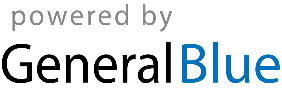 